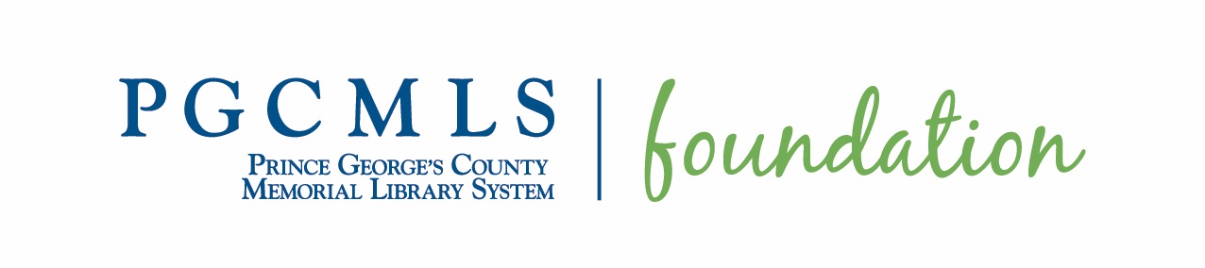 Your investment in the Prince George’s County Memorial Library System Foundation contributes to the next chapter in our library systems shared history. Thank you. We appreciate your support.I/We would like to support the Prince George’s County Memorial Library System Foundation with a contribution of:____$25	____$50	____$100	____$250	____$1,000This contribution is from:Name _______________________________________________________________Address _____________________________________________________________Phone ______________________________________________________________Email_______________________________________________________________Is this contribution in honor or in memory?In honor of ___________________________________________________________In memory of _________________________________________________________Please send acknowledgement to:Name _______________________________________________________________Address _____________________________________________________________Payment Options:Check: payable to the Prince George’s County Library Foundation. Mail to PGCMLS Foundation at 9601 Capital Lane, Largo, MD 20774Credit card: Secure processing at www.PGCMLS.info/donate. Call: Shelley O’Brien with the PGCMLS Foundation at (301) 699-3500  	PGCMLS Foundation is a 501(c)3 organization and donations are tax deductible. Donations support programs and services directly within Prince George’s County Libraries. 